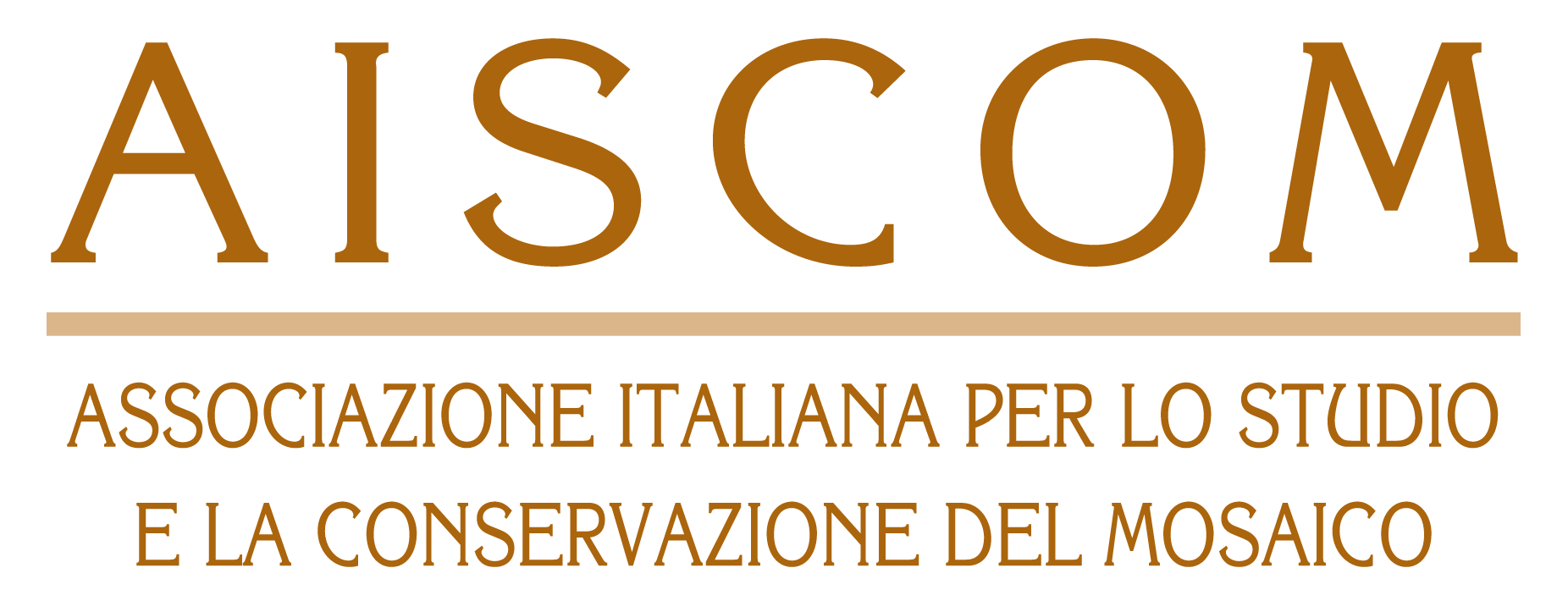 SCHEDA DI PARTECIPAZIONE AL XXIV COLLOQUIO AISCOMIl/la sottoscritt ………………………………………………………………………………………Qualifica ……………………………………………………………………………………………Ente …………………………………………………………………………………………………Indirizzo …………………………………………………………………………………………….Tel. …………………………………………..              Cell. ……………………………………….E-mail: ……………………………………………………………………………………………….chiede di poter partecipare al XXIV Colloquio dell’Associazione Italiana per lo Studio e la Conservazione del Mosaico (AISCOM) che avrà luogo ad Este (Veneto, PD) nei giorni dal 14 al 17 marzo 2018 e intende presentare una comunicazione (titolo, autore/i riassunto e tematica di pertinenza sono indicati nella pagina seguente).Attesta di essere già iscritto/a all’AISCOM ed in regola con le quote associative.Allega alla presente la scheda di adesione all’AISCOM con l’attestazione del pagamento della quota associativa. Data……………………………………                Firma …………………………………………….N.B. Si ricorda che una delibera dell’Assemblea Generale tenutasi a Palermo in occasione del XVI Colloquio del 2010 ha stabilito di aggiornare, a partire dal 2011, le quote di adesione AISCOM da 30 a 40€ per i soci ordinari e da 15 a 20€ per i soci sostenitori.CONTRIBUTO CHE SI INTENDE PRESENTAREAutore/i:  Titolo:Settore di pertinenza* (barrare la relativa casella): 	                                 : barrare in caso di preferenza per l’esposizione in forma di posterRiassunto (mezza pagina in formato .DOC/.DOCX):* Il settore di pertinenza tematica (A, B, C, D) si ricava dalla circolare.